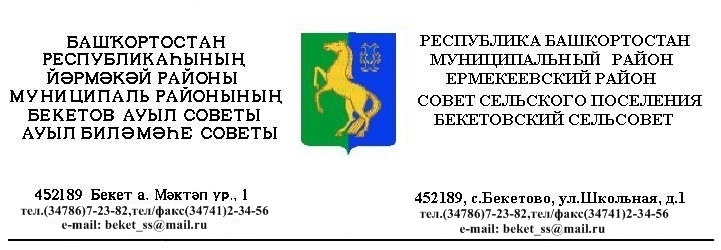 ҠАРАР                                                                              РЕШЕНИЕ«17 » декабрь   2014 й.                          №  40.5                               «17»   декабря      .                                       «О бюджете сельского поселения Бекетовский сельсовет                                муниципального района Ермекеевский район Республики                               Башкортостан на 2015 год и на плановый период  2016 и                                           2017 годов».Совет сельского поселения Бекетовский сельсовет муниципального  района               Ермекеевский район   Республики Башкортостан  РЕШИЛ:1. Утвердить основные характеристики бюджета сельского поселения Бекетовский сельсовет муниципального района Ермекеевский район  Республики Башкортостан (далее бюджет сельского поселения)  на 2015 год:прогнозируемый общий объем доходов бюджета сельского поселения в сумме   2550,6 тыс. рублей;  общий объем расходов бюджета сельского поселения в сумме  2550,6 тыс. рублей;дефицит и профицит бюджета сельского поселения не прогнозируется.2. Утвердить основные характеристики бюджета сельского поселения на плановый период 2016 и 2017 годов:прогнозируемый общий  объем доходов бюджета сельского поселения на 2016 год в сумме 2512,8 тыс. рублей и на 2017год в сумме  2512,8 рублей;общий объем расходов бюджета сельского поселения на 2016 год в сумме 2512,8 тыс.рублей и на 2017год в сумме 2512,8тыс.рублей;дефицит и профицит бюджета сельского поселения не прогнозируется.3. Утвердить перечень главных администраторов доходов бюджета сельского поселения и закрепить за ними основные источники доходов бюджета сельского поселения согласно приложению № 1 к настоящему Решению.4.Утвердить перечень главных администраторов источников финансирования дефицита бюджета сельского поселения согласно  приложению № 2 к настоящему Решению.5. Установить поступления доходов в бюджет сельского поселения Бекетовский  сельсовет муниципального района Ермекеевский район Республики Башкортостан:1)  на 2015 год согласно приложению 3  к настоящему Решению;2) на плановый период 2016 и 2017 годов согласно приложению 4  к настоящему Решению.6. Установить, что при зачислении в бюджет муниципального района безвозмездных поступлений в виде добровольных взносов (пожертвований) юридических и физических лиц для казенного учреждения, находящегося в ведении соответствующего главного распределителя средств бюджета муниципального района, на сумму указанных поступлений увеличиваются бюджетные ассигнования соответствующему главному распорядителю средств бюджета муниципального района для последующего доведения в установленном порядке до указанного казенного учреждения лимитов бюджетных обязательств для осуществления расходов, соответствующих целям, на достижение которых предоставлены добровольные взносы (пожертвования).7. Установить, что средства, поступающие на лицевые счета бюджетных учреждений, финансируемых из бюджета сельского поселения в погашение дебиторской задолженности прошлых лет, подлежат обязательному перечислению в полном объеме в доходы местного бюджета.8. Установить объем межбюджетных трансфертов, получаемых из бюджета муниципального района  на 2015 год в сумме 59,2 тыс.рублей, в том числе:- субвенция на осуществление первичного воинского учета на территориях, где отсутствуют военные комиссариаты в сумме 59,2 тыс.рублей.На плановый период 2016год объем межбюджетных трансфертов, получаемых из бюджета муниципального района  в сумме 59,2 тыс.рублей, в том числе:- субвенция на осуществление первичного воинского учета на территориях, где отсутствуют военные комиссариаты в сумме 59,2 тыс.рублейНа плановый период 2017год в сумме 59,2 тыс.рублей, в том числе:- субвенция на осуществление первичного воинского учета на территориях, где отсутствуют военные комиссариаты в сумме 59,2 тыс.рублей9. Утвердить в пределах общего объема расходов бюджета сельского поселения, установленного пунктом 1 настоящего Решения, распределение бюджетных ассигнований сельского поселения по разделам, подразделам, целевым статьям и видам расходов классификации расходов бюджета:1) на 2015 год  согласно приложению № 5 к настоящему Решению;2) на плановый период 2016 – 2017 годов согласно приложению №5.1 к настоящему Решению.10.Утвердить ведомственную структуру расходов бюджета сельского поселения:1) на 2015 год согласно приложению № 6 к настоящему Решению;2) на плановый период 2016год и 2017 годов согласно приложению 6.1 к настоящему Решению.11. Установить,  что решения  и  иные  нормативные  правовые  акты сельского поселения, предусматривающие принятие новых видов расходных обязательств или увеличение бюджетных ассигнований на исполнение существующих видов расходных обязательств сверх утвержденных в бюджете на 2015 год и на плановый период 2016 и 2017 годов, а также сокращающие его доходную базу, подлежат исполнению в 2015 году при изыскании дополнительных источников доходов бюджета сельского поселения и (или) сокращении расходов по конкретным  статьям расходов бюджета сельского поселения, при условии внесения соответствующих изменений в настоящее Решение.Проекты решений и иных нормативных правовых актов сельского поселения, требующие введения новых расходных обязательств сверх  утвержденных в бюджете, либо сокращающие его доходную базу, подлежат исполнению в 2015 году  и на плановый период 2016 и 2017 годов, либо при изыскании дополнительных источников доходов бюджета сельского поселения и (или) сокращении бюджетных ассигнований по конкретным статьям расходов бюджета, при условии внесения соответствующих изменений в настоящее Решение.Администрация сельского поселения не вправе принимать в 2015-2017 годах решения, приводящие к увеличению численности муниципальных служащих сельского поселения.12. Установить, что средства, поступающие во временное распоряжение получателей средств бюджета  сельского поселения Бекетовский  сельсовет муниципального района Ермекеевский район, учитываются на счете, открытом  администрации сельского поселения Бекетовский  сельсовет муниципального района Ермекеевский район в кредитной организации с учетом положений бюджетного законодательства, Российской Федерации и республики Башкортостан с отражением указанных операций на лицевых счетах открытых получателям средств бюджета сельского поселения в финансовом органе муниципального образования в порядке установленном решениями органа местного самоуправления.13. Установить, что заключение и оплата муниципальных контрактов (договоров) получателями бюджетных средств, исполнение которых осуществляется за счет средств бюджета сельского поселения, производятся в пределах доведенных им по кодам бюджетной классификации расходов бюджетов лимитов бюджетных обязательств и с учетом принятых и неисполненных обязательств.Принятые получателями бюджетных средств обязательства, вытекающие из муниципальных контрактов (договоров), исполнение которых осуществляется за счет средств бюджета сельского поселения, сверх доведенных им лимитов бюджетных обязательств, не подлежат оплате за счет средств бюджета сельского поселения на 2015 год и плановый период 2016-2017 годов.Установить, что получатель средств бюджета сельского поселения при заключении муниципальных контрактов (договоров) на поставку товаров (работ, услуг) вправе предусматривать авансовые платежи:- в размере 100 процентов суммы муниципального контракта (договора) – по муниципальным контрактам (договорам) о предоставлении услуг связи, о приобретении печатных изданий, об обучении на курсах повышения квалификации, о приобретении горюче-смазочных материалов, авиа- и железнодорожных билетов, путевок на санаторно-курортное лечение, по контрактам (договорам) обязательного страхования гражданской ответственности владельцев транспортных средств, а также по контрактам (договорам) о приобретении технически сложного и учебного оборудования, производимого ограниченным числом поставщиков (производителей) по заключению соответствующего получателя средств бюджета;- в размере 30 процентов суммы муниципального контракта (договора), если иное не предусмотрено нормативными правовыми актами Российской Федерации и Республики Башкортостан, решениями органов местного самоуправления  муниципального района и сельского поселения по остальным муниципальным контрактам (договорам).14. Установить в соответствии с пунктом 3 статьи 217 Бюджетного кодекса Российской Федерации следующие основания для внесения в ходе исполнения настоящего Решения изменений в показатели бюджета муниципального района по решениям администрации сельского поселения, связанные с особенностями исполнения бюджета и (или) перераспределения бюджетных ассигнований между главными распорядителями бюджетных средств:1) использование в ходе исполнения бюджета сельского поселения экономии по отдельным разделам, подразделам, целевым статьям, видам расходов и статьям операций сектора государственного управления классификации расходов бюджетов;2) использование остатков средств бюджета муниципального района на 1 января 2015 года; 3) в иных случаях, установленных бюджетным законодательством.15. Администрации сельского поселения установить контроль за исполнением бюджета сельского поселения на 2015 год, полным поступлением платежей и налогов в бюджет, целевым и эффективным использованием бюджетных средств.16. Предложить председателю Совета сельского поселения и поручить администрации сельского поселения привести свои нормативные правовые акты в соответствие с настоящим Решением.17. Данное решение вступает в силу с 1 января 2015 года и действует по 31 декабря 2015 года и подлежит обнародованию после его подписания в установленном порядке.                 Глава сельского поселения                    Бекетовский сельсовет                                З.З.Исламова                                   Перечень главных администраторов доходов бюджета сельского поселения Бекетовский сельсовет муниципального района Ермекеевский район  Республики Башкортостан<1> В части доходов, зачисляемых в бюджет сельского поселения  Бекетовский сельсовет Ермекеевский район Республики Башкортостан в пределах компетенции главных администраторов доходов бюджета поселения  Бекетовский сельсовет Ермекеевский район Республики Башкортостан.<2> Администраторами доходов бюджета сельского поселения  Бекетовский сельсовет Ермекеевский район Республики Башкортостан по подстатьям,  статьям, подгруппам группы доходов «2 00 00000 00 – безвозмездные поступления» в части доходов от возврата остатков субсидий, субвенций и иных межбюджетных трансфертов, имеющих целевое назначение, прошлых лет (в части доходов, зачисляемых в бюджет сельского поселения  Бекетовский сельсовет Ермекеевский район Республики Башкортостан) являются уполномоченные органы местного самоуправления поселения, а также созданные ими казенные учреждения, предоставившие соответствующие межбюджетные трансферты.Администраторами доходов бюджета сельского поселения  Бекетовский сельсовет Ермекеевский район Республики Башкортостан по подстатьям, статьям, подгруппам группы доходов «2 00 00000 00 – безвозмездные поступления» являются уполномоченные органы местного самоуправления поселения, а также созданные ими казенные учреждения, являющиеся получателями указанных средств.Перечень главных администраторов источников финансирования дефицита бюджета сельского поселения Бекетовский сельсовет муниципального района Ермекеевский район Республики Башкортостан                                                               Объемдоходов бюджета сельского поселения Бекетовский сельсовет муниципального района Ермекеевский район Республики Башкортостан на 2015 год                                                                                                                                        (тыс. руб.)Объемдоходов бюджета сельского поселения Бекетовский сельсовет муниципального района Ермекеевский район Республики Башкортостан на плановый период 2015 и 2016  годов                                                                                                                                        (тыс. руб.)                                                                                                                                   Приложение №  5                                                                                к решению Совета сельского поселения                                                                        Бекетовскийсельсовет муниципального района                                                                          Ермекеевский район Республики  Башкортостан              «О бюджете сельского поселения Бекетовский                                                                                                                     сельсовет муниципального района Ермекеевский районот «17»  декабря  2014 года № 40.5                                                                                                                          Республики Башкортостан на 2015 год и на плановый	период 2016 и 2017 годов»     Распределение расходов бюджета сельского поселения Бекетовский сельсовет муниципального района Ермекеевский район Республики Башкортостан на 2015 год по разделам, подразделам, целевым статьям и видам расходов функциональной классификации расходов бюджетов Российской Федерации                                                                                                                                      (тыс. рублей)Приложение №  5.1                                                                                к решению Совета сельского поселения                                                                        Бекетовскийсельсовет муниципального района                                                                          Ермекеевский район Республики  Башкортостан              «О бюджете сельского поселения Бекетовский                                                                                                                     сельсовет муниципального района Ермекеевский районот «17»  декабря  2014 года № 40.5                                                                                                                          Республики Башкортостан на 2015 год и на плановый	период 2016 и 2017 годов»                                                                                                                                     Распределение расходов бюджета сельского поселения Бекетовскийсельсовет муниципального района Ермекеевский район Республики Башкортостан на плановый период 2015 и 2016годов по разделам, подразделам, целевым статьям и видам расходов функциональной классификации расходов бюджетов Российской Федерации                                                                                                                                      (тыс. рублей)	Приложение №  6	                                                                                                                                       к решению Совета сельского поселения                                                                        Бекетовскийсельсовет муниципального района                                                                          Ермекеевский район Республики  Башкортостан              «О бюджете сельского поселения Бекетовский                                                                                                                     сельсовет муниципального района Ермекеевский районот «17»  декабря  2014 года № 40.5                                                                                                                          Республики Башкортостан на 2015 год и на плановыйпериод 2016 и 2017 годов»   Ведомственная структура расходов бюджета сельского поселения Бекетовский сельсовет муниципального района Ермекеевский район Республики Башкортостан на 2015 год.                                                                                                                                    (тыс. рублей)	Приложение № 6.1	                                                                                                                                                                                                                 к решению Совета сельского поселения                                                                                                     Бекетовский сельсовет муниципального района                                                                                                        Ермекеевский район Республики  Башкортостан                                                                                                         от «17»  декабря  2014 года № 40.5              «О бюджете сельского поселения Бекетовский  сельсовет муниципального района Ермекеевский район Республики Башкортостан на 2015  год и на плановый	период 2016  и 2017годов»                                                                                                                                     	 Ведомственная структура расходов бюджета сельского поселения Бекетовский сельсовет муниципального района Ермекеевский район Республики Башкортостан на плановый период 2016 и 2017годов                                                                                                                                     (тыс. рублей)Приложение  № 1                                                                        к  решению Совета сельского поселения                                          Бекетовский сельсовет муниципального района                                                                       Ермекеевский район Республики    Башкортостан от 17.12. 2014 года № 40.5                                                                               «О бюджете сельского поселения Бекетовский сельсовет Ермекеевского района Республики Башкортостан  на 2015 год и на плановый период 2016 и 2017 годов»Код бюджетной классификации Российской Федерации  Код бюджетной классификации Российской Федерации  Наименование главного адми-нистра-торадоходов бюджета  поселения Наименование 123791Администрация сельского поселения Бекетовский сельсовет муниципального района Ермекеевский район Республики Башкортостан791 1 08 04020 01 0000 110Государственная пошлина за совершение нотариальных действий  должностными лицами органов местного самоуправления, уполномоченными в соответствии с законодательными актами Российской Федерации на совершение нотариальных действий7911 13 01995 10 0000 130Прочие доходы от оказания платных услуг (работ) получателями средств бюджетов сельских поселений7911 13 02065 10 0000 130Доходы, поступающие в порядке возмещения расходов, понесенных в связи с эксплуатацией имущества сельских поселений7911 13 02995 10 0000 130Прочие доходы от компенсации затрат  бюджетов сельских поселений7911 16 23051 10 0000 140Доходы от возмещения ущерба при возникновении страховых случаев по обязательному страхованию гражданской ответственности, когда выгодоприобретателями выступают получатели средств бюджетов сельских поселений7911 16 23052 10 0000 140Доходы от возмещения ущерба при возникновении иных страховых случаев, когда выгодоприобретателями выступают получатели средств бюджетов сельских  поселений7911 16 32000 10 0000 140 Денежные взыскания, налагаемые в возмещение ущерба, причиненного в результате незаконного или нецелевого использования бюджетных средств (в части бюджетов сельских поселений)7911 16 90050 10 0000 140Прочие поступления от денежных взысканий (штрафов) и иных сумм в возмещение ущерба, зачисляемые в бюджеты сельских поселений7911 17 01050 10 0000 180Невыясненные поступления, зачисляемые в бюджеты сельских поселений7911 17 05050 10 0000 180Прочие неналоговые доходы бюджетов сельских поселений7912 00 00000 00 0000 000Безвозмездные поступления <1>Иные доходы бюджета сельского поселения Бекетовский сельсовет Ермекеевскогорайона  Республики Башкортостан, администрирование которых может осуществляться главными администраторами доходов бюджета сельского поселения Бекетовский сельсовет Ермекеевского района  Республики Башкортостан в пределах их компетенции1 11 03050 10 0000 120Проценты, полученные от предоставления бюджетных кредитов внутри страны за счет средств бюджетов сельских поселений1 11 09015 10 0000 120Доходы от распоряжения правами на результаты интеллектуальной деятельности военного, специального и двойного назначения, находящимися в собственности сельских  поселений1 11 09025 10 0000 120Доходы от распоряжения правами на результаты научно-технической деятельности, находящимися в собственности сельских поселений1 11 09045 10 0000 120Прочие поступления от использования имущества, находящегося в собственности сельских поселений (за исключением имущества муниципальных бюджетных и автономных учреждений, а также имущества муниципальных унитарных предприятий, в том числе казенных)1 12 04051 10 0000 120 Плата за использование лесов, расположенных на землях иных категорий, находящихся в  собственности сельских поселений, в части платы по договору купли-продажи лесных насаждений 1 12 04052 10 0000 120 Плата за использование лесов, расположенных на землях иных категорий, находящихся в собственности сельских поселений, в части арендной платы1 13 01995 10 0000 130Прочие доходы от оказания платных услуг (работ) получателями средств бюджетов сельских поселений1 13 02065 10 0000 130Доходы, поступающие в порядке возмещения расходов, понесенных в связи с эксплуатацией  имущества сельских поселений1 13 02995 10 0000 130Прочие доходы от компенсации затрат  бюджетов сельских поселений1 14 01050 10 0000 410Доходы от продажи квартир, находящихся в собственности сельских поселений1 14 03050 10 0000 410Средства от распоряжения и реализации конфискованного и иного имущества, обращенного в доходы сельских  поселений (в части реализации основных средств по указанному имуществу1 14 03050 10 0000 440Средства от распоряжения и реализации конфискованного и иного имущества, обращенного в доходы сельских поселений (в части реализации материальных запасов по указанному имуществу)1 14 04050 10 0000 420Доходы от продажи нематериальных активов, находящихся в собственности сельских поселений1 15 02050 10 0000 140Платежи, взимаемые органами местного самоуправления (организациями) сельских поселений за выполнение определенных функций1 16 23051 10 0000 140Доходы от возмещения ущерба при возникновении страховых случаев по обязательному страхованию гражданской ответственности, когда выгодоприобретателями выступают получатели средств бюджетов сельских поселений1 16 23052 10 0000 140Доходы от возмещения ущерба при возникновении иных страховых случаев, когда выгодоприобретателями выступают получатели средств бюджетов сельских поселений1 16 90050 10 0000 140Прочие поступления от денежных взысканий (штрафов) и иных сумм в возмещение ущерба, зачисляемые в бюджеты сельских поселений1 17 01050 10 0000 180Невыясненные поступления, зачисляемые в бюджеты сельских поселений1 17 05050 10 0000 180Прочие неналоговые доходы бюджетов сельских поселений2 00 00000 00 0000 000Безвозмездные поступления <1>, <2>Приложение  №  2                                                                         к  решению Совета сельского поселения Бекетовский сельсовет муниципального района Ермекеевский район Республики        Башкортостан  № 40.5 от 17 декабря    2014 года  «О бюджете сельского поселения Бекетовский  сельсовет муниципального района  Ермекеевский  район  Республики     Башкортостан  на 2015 год и на плановый                     период 2016 и 2017 годов»Код бюджетной классификации Российской Федерации Код бюджетной классификации Российской Федерации Наименование главного администратора источников финансирования дефицита бюджета сельского поселения главного администратора источниковисточников финансирования дефицита бюджета сельского поселения Наименование главного администратора источников финансирования дефицита бюджета сельского поселения 123791Администрация сельского поселения Бекетовский сельсовет муниципального района Ермекеевский район Республики Башкортостан79101 05 02 01 10 0000 510Увеличение прочих остатков денежных средств бюджета сельского поселения79101 05 02 01 10 0000 610Уменьшение прочих остатков денежных средств бюджета сельского поселенияПриложение  № 3                                                                        к   решению Совета сельского поселения Бекетовский сельсовет муниципального района Ермекеевский район РеспубликиБашкортостан  № 40.5 от 17 декабря 2014 года «О бюджете сельского поселения Бекетовский сельсовет муниципального района Ермекеевский район Республики Башкортостан  на 2015 год и на плановый период 2016 и 2017 годов»Коды бюджетной классификации Российской ФедерацииКоды бюджетной классификации Российской ФедерацииНаименование налога (сбора)СуммаКоды бюджетной классификации Российской ФедерацииКоды бюджетной классификации Российской ФедерацииНаименование налога (сбора)СуммаКоды бюджетной классификации Российской ФедерацииКоды бюджетной классификации Российской ФедерацииНаименование налога (сбора)Сумма     1 00 00000 00 0000 000     1 00 00000 00 0000 000   НАЛОГОВЫЕ И НЕНАЛОГОВЫЕ ДОХОДЫ175,51 01 00000 00 0000 0001 01 00000 00 0000 000НАЛОГИ НА ПРИБЫЛЬ, ДОХОДЫ72,01 01 02000 01 0000 110 1 01 02000 01 0000 110 Налог на доходы физических лиц72,01 01 02010 01 0000 1101 01 02010 01 0000 110Налог на доходы физических лиц с доходов, источником которых является налоговый агент, за исключением доходов, в отношении которых исчисление и уплата налога осуществляются в соответствии со статьями 227, 227.1 и 228 Налогового кодекса Российской Федерации70,01 01 02020 01 0000 1101 01 02020 01 0000 110  Налог на доходы физических лиц с доходов, полученных от осуществления деятельности физическими лицами, зарегистрированными в качестве индивидуальных предпринимателей, нотариусов, занимающихся частной практикой, адвокатов, учредивших адвокатские кабинеты и других лиц, занимающихся частной практикой в соответствии со статьей 227 Налогового кодекса Российской Федерации1,01 01 02030 01 0000 1101 01 02030 01 0000 110  Налог на доходы физических лиц с доходов, полученных физическими лицами в соответствии со статьей 228 Налогового Кодекса Российской Федерации1,01 06 00000 00 0000 0001 06 00000 00 0000 000НАЛОГИ НА ИМУЩЕСТВО96,51 06 01000 00 0000 0001 06 01000 00 0000 000Налог на имущество физических лиц55,01 06 01030 10 0000 1101 06 01030 10 0000 110Налог на имущество физических лиц, взимаемый по  ставкам, применяемым к объектам налогообложения, расположенным в границах поселений55,01 06 06000 00 0000 1101 06 06000 00 0000 110Земельный налог41,51 06 06033 10 0000 1101 06 06033 10 0000 110Земельный налог с организаций, обладающих земельным участком, расположенным в границах сельских поселений1,51 06 06043 10 0000 1101 06 06043 10 0000 110Земельный налог с физических лиц, обладающих земельным участком, расположенным в границах сельских поселений40,01 08 00000 00 0000 0001 08 00000 00 0000 000ГОСУДАРСТВЕННАЯ ПОШЛИНА6,01 08 04000 01 0000 1101 08 04000 01 0000 110Государственная пошлина за совершение нотариальных действий (за исключением действий, совершаемых консульскими учреждениями РФ)6,01 08 04020 01 0000 1101 08 04020 01 0000 110Государственная пошлина за совершение нотариальных действий должностными лицами органов местного самоуправления, уполномоченными в соответствии с законодательными актами РФ на совершение нотариальных действий6,01 11 05075 10 0000 1201 11 05075 10 0000 120Доходы от сдачи в аренду имущества, составляющего казну поселений (за исключением земельных участков) 1 13 00000 00 0000 0001 13 00000 00 0000 000ДОХОДЫ ОТ ОКАЗАНИЯ ПЛАТНЫХ УСЛУГ (РАБОТ) И КОМПЕСАЦИИ ЗАТРАТ ГОСУДАРСТВА1,01 13 01995 10 0000 1301 13 01995 10 0000 130Прочие доходы от оказания платных услуг (работ) получателями бюджетов поселений1,01 14 00000 00 0000 0001 14 00000 00 0000 000ДОХОДЫ ОТ ПРОДАЖИ МАТЕРИАЛЬНЫХ И НЕМАТЕРИАЛЬНЫХ АКТИВОВ60,01 140 02052 10 00004101 140 02052 10 0000410Доходы от реализации имущества, находящейся в оперативном управлении учреждений, находящихся в ведении органов управления поселений (за исключением имущества муниципальных бюджетных и автономных учреждений)60,0200 00000 00 0000 000200 00000 00 0000 000БЕЗВОЗМЕЗДНЫЕ ПОСТУПЛЕНИЯ 2375,10202 01001 10 0000 151202 01001 10 0000 151Дотации бюджетам поселений на выравнивание бюджетной обеспеченности1735,9202 01003 10 0000 151202 01003 10 0000 151Дотации бюджетам поселений на поддержку мер по обеспечению сбалансированности бюджетов80,0202 03015 10 0000 151202 03015 10 0000 151Субвенции бюджетам поселений на осуществление первичного воинского учета на территориях, где отсутствуют военные комиссариаты59,2202 04999 010 7502 151202 04999 010 7502 151Прочие межбюджетные трансферты, передаваемые бюджетам муниципальных районов на благоустройство территорий населенных пунктов сельских поселений500,0       ИТОГО2550,6Приложение  № 4                                                                        к   решению Совета сельского поселения Бекетовский сельсовет муниципального района Ермекеевский район РеспубликиБашкортостан  № 40.5 от 17 декабря 2014 года «О бюджете сельского поселения Бекетовский сельсовет муниципального района Ермекеевский район Республики Башкортостан  на 2015 год и на плановый период 2016 и 2017 годов»Коды бюджетной классификации Российской ФедерацииНаименование налога (сбора)СуммаСуммаКоды бюджетной классификации Российской ФедерацииНаименование налога (сбора)     2015 год 2016 год  1 00 00000 00 0000 000   НАЛОГОВЫЕ И НЕНАЛОГОВЫЕ ДОХОДЫ190,5193,81 01 00000 00 0000 000НАЛОГИ НА ПРИБЫЛЬ, ДОХОДЫ78,078,01 01 02000 01 0000 110 Налог на доходы физических лиц78,078,01 01 02010 01 0000 110Налог на доходы физических лиц с доходов, источником которых является налоговый агент, за исключением доходов, в отношении которых исчисление и уплата налога осуществляются в соответствии со статьями 227, 227.1 и 228 Налогового кодекса Российской Федерации76,076,01 01 02020 01 0000 110  Налог на доходы физических лиц с доходов, полученных от осуществления деятельности физическими лицами, зарегистрированными в качестве индивидуальных предпринимателей, нотариусов, занимающихся частной практикой, адвокатов, учредивших адвокатские кабинеты и других лиц, занимающихся частной практикой в соответствии со статьей 227 Налогового кодекса Российской Федерации1,01,01 01 02030 01 0000 110  Налог на доходы физических лиц с доходов, полученных физическими лицами в соответствии со статьей 228 Налогового Кодекса Российской Федерации1,01,01 06 00000 00 0000 000НАЛОГИ НА ИМУЩЕСТВО105,5108,81 06 01000 00 0000 000Налог на имущество физических лиц62,064,01 06 01030 10 0000 110Налог на имущество физических лиц, взимаемый по  ставкам, применяемым к объектам налогообложения, расположенным в границах поселений62,064,01 06 06000 00 0000 110Земельный налог43,544,81 06 06033 10 0000 110Земельный налог с организаций, обладающих земельным участком, расположенным в границах сельских поселений6,06,01 06 06043 10 0000 110Земельный налог с физических лиц, обладающих земельным участком, расположенным в границах сельских поселений37,538,81 08 00000 00 0000 000ГОСУДАРСТВЕННАЯ ПОШЛИНА6,06,01 08 04000 01 0000 110Государственная пошлина за совершение нотариальных действий (за исключением действий, совершаемых консульскими учреждениями РФ)6,06,01 08 04020 01 0000 110Государственная пошлина за совершение нотариальных действий должностными лицами органов местного самоуправления, уполномоченными в соответствии с законодательными актами РФ на совершение нотариальных действий6,06,01 13 00000 00 0000 000ДОХОДЫ ОТ ОКАЗАНИЯ ПЛАТНЫХ УСЛУГ (РАБОТ) И КОМПЕСАЦИИ ЗАТРАТ ГОСУДАРСТВА1,01,01 13 01995 10 0000 130Прочие доходы от оказания платных услуг (работ) получателями бюджетов поселений1,01,0200 00000 00 0000 000БЕЗВОЗМЕЗДНЫЕ ПОСТУПЛЕНИЯ 2322,32319,0202 01001 10 0000 151Дотации бюджетам поселений на выравнивание бюджетной обеспеченности1683,11679,8202 01003 10 0000 151Дотации бюджетам поселений на поддержку мер по обеспечению сбалансированности бюджетов80,080,0202 03015 10 0000 151Субвенции бюджетам поселений на осуществление первичного воинского учета на территориях, где отсутствуют военные комиссариаты59,259,2202 04999 10 7502 151Прочие межбюджетные трансферты, передаваемые бюджетам муниципальных районов на благоустройство территорий населенных пунктов сельских поселений 500,0  500,0       ИТОГО2512,82512,8НаименованиеРзПрЦсВрСуммаВСЕГО2550,6ОБЩЕГОСУДАРСТВЕННЫЕ ВОПРОСЫ01001470,0Функционирование  высшего должностного лица субъекта Российской Федерации и муниципального образования0102459,4Глава муниципального образования01020020300459,4Выполнение функций органами местного самоуправления 01020020300100459,4Центральный аппарат010400204001010,6Выполнение функций органами местного самоуправления010400204001201010,6ДРУГИЕ ОБЩЕГОСУДАРСТВЕННЫЕ ВОПРОСЫ0113220,0Обеспечение деятельности подведомственных учреждений01130029900220,0Выполнение функций бюджетными учреждениями01130029900110220,0МОБИЛИЗАЦИОННАЯ И ВНЕВОЙСКОВАЯ ПОДГОТОВКА020359,2Осуществление первичного воинского учета на территориях, где отсутствуют военные комиссариаты0203001360059,2Выполнение функций органами местного самоуправления0203001360050059,2ОБЕСПЕЧЕНИЕ ПОЖАРНОЙ БЕЗОПАСНОСТИ0309Обеспечение деятельности подведомственных учреждений03093029900Выполнение функций бюджетными учреждениями03093029900100БЛАГОУСТРОЙСТВО0500801,4Уличное освещение05036000100500263,7Услуги по содержанию имущества04093150000500,00Иные работы и услуги0503600050050037,7КУЛЬТУРА0800Дворцы и дома культуры, другие учреждения культуры и средств массовой информации08014412000Обеспечение деятельности подведомственных учреждений 08014412000621НаименованиеРзПрЦсВрСуммаСумма20162017ВСЕГО2512,82512,8ОБЩЕГОСУДАРСТВЕННЫЕ ВОПРОСЫ01001470,01470,0Функционирование  высшего должностного лица субъекта Российской Федерации и муниципального образования0102459,4459,4Глава муниципального образования01020020300459,4459,4Выполнение функций органами местного самоуправления 01020020300100459,4459,4Центральный аппарат010400204001010,61010,6Выполнение функций органами местного самоуправления010400204001201010,61010,6ДРУГИЕ ОБЩЕГОСУДАРСТВЕННЫЕ ВОПРОСЫ0113220,0220,0Обеспечение деятельности подведомственных учреждений01130029900220,0220,0Выполнение функций бюджетными учреждениями01130029900110220,0220,0МОБИЛИЗАЦИОННАЯ И ВНЕВОЙСКОВАЯ ПОДГОТОВКА020359,259,2Осуществление первичного воинского учета на территориях, где отсутствуют военные комиссариаты0203001360059,259,2Выполнение функций органами местного самоуправления0203001360050059,259,2ОБЕСПЕЧЕНИЕ ПОЖАРНОЙ БЕЗОПАСНОСТИ0309Обеспечение деятельности подведомственных учреждений03093029900Выполнение функций бюджетными учреждениями03093029900100БЛАГОУСТРОЙСТВО0500763,6763,6Уличное освещение05036000100500263,6263,6Услуги по содержанию имущества04093150000500,0500,00Иные работы и услуги05036000500500КУЛЬТУРА0800Дворцы и дома культуры, другие учреждения культуры и средств массовой информации08014412000Обеспечение деятельности подведомственных учреждений 08014412000621НаименованиеВед-воРзПрЦСВРСуммаВСЕГО2550,6АДМИНИСТРАЦИЯ7911470,0Функционирование высшего должностного лица субъекта Российской Федерации и муниципального образования7910102459,4Глава муниципального образования79101020020300459,4Выполнение функций органами местного самоуправления 791010200203001001010,6Центральный аппарат791010400204001010,6Выполнение функций органами местного самоуправления791010400204001001010,6ЦЕНТРАЛИЗОВАННЫЕ БУХГАЛТЕРИИ ПОСЕЛЕНИЙ7910113220,0Обеспечение деятельности подведомственных учреждений79101130029900110220,0КУЛЬТУРА7910801Дворцы и дома культуры, другие учреждения культуры и средств массовой информации7910801Обеспечение деятельности подведомственных учреждений 7910801МОБИЛИЗАЦИОННАЯ И  ВНЕВОЙСКОВАЯ ПОДГОТОВКА791020359,2Осуществление первичного воинского учета на территориях,где отсутствуют военные комиссариаты7910203001360053059,2ОБЕСПЕЧЕНИЕ ПОЖАРНОЙ БЕЗОПАСНОСТИ7910309Обеспечение деятельности подведомственных учреждений7910309БЛАГОУСТРОЙСТВО7910503801,4Мероприятия в области жилищного хозяйства79105013500300Выполнение функций органами местного самуправления79105013500300Уличное освещение79105036000100500263,7Услуги по содержанию имущества79104093150000500500,00Иные работы и услуги7910503600050050037,7НаименованиеВед-воРзПрЦСВРСуммаСумма20162017ВСЕГО2512,82512,8АДМИНИСТРАЦИЯ7911470,0,01470,0Функционирование высшего должностного лица субъекта Российской Федерации и муниципального образования7910102459,4459,4Глава муниципального образования79101020020300459,4459,4Выполнение функций органами местного самоуправления 79101020020300100459,4459,4Центральный аппарат791010400204001010,61010,6Выполнение функций органами местного самоуправления791010400204001001010,61010,6ЦЕНТРАЛИЗОВАННЫЕ БУХГАЛТЕРИИ ПОСЕЛЕНИЙ7910113220,0220,0Обеспечение деятельности подведомственных учреждений79101130029900110220,0220,0КУЛЬТУРА7910801Дворцы и дома культуры, другие учреждения культуры и средств массовой информации7910801Обеспечение деятельности подведомственных учреждений 7910801МОБИЛИЗАЦИОННАЯ И  ВНЕВОЙСКОВАЯ ПОДГОТОВКА791020359,259,2Осуществление первичного воинского учета на территориях,где отсутствуют военные комиссариаты7910203001360053059,259,2ОБЕСПЕЧЕНИЕ ПОЖАРНОЙ БЕЗОПАСНОСТИ7910309Обеспечение деятельности подведомственных учреждений7910309БЛАГОУСТРОЙСТВО7910503763,6763,6Мероприятия в области жилищного хозяйства79105013500300Выполнение функций органами местного самуправления79105013500300Уличное освещение79105036000100500263,6263,6Услуги по содержанию имущества79104093150000500500,0500,00Иные работы и услуги7910503600050050000